Lastenboekbeschrijving - Stratobel StrongGelaagde beglazing samengesteld uit twee of meerdere bladen floatglas die verenigd zijn door één of meerdere tussenlagen in kunststof polyvinylbutyral (PVB) met een verhoogde stijfheid t.o.v standaard pvb.Stratobel Strong is getest en gecertificeerd volgens de norm NBN EN 12600 – ‘Slingerproef – Stootbelastingsproef en classificatie voor vlakglas’  NBN EN 356 – ‘Beveiligingsbeglazing – Beproeving en classificatie van de weerstand tegen manuele aanval’en voldoet aan de norm NBN EN ISO 12543 – ‘Gelaagd glas en gelaagd veiligheidsglas’Een milieuvriendelijk productStratobel Strong beschikt over het CradletoCradle Certified™ Bronze label.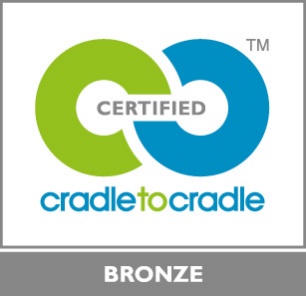 